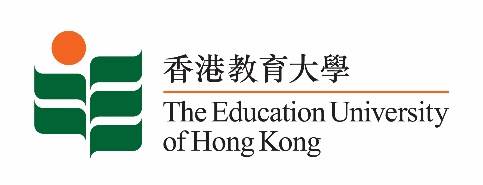 致： 	傳媒機構採訪主任	(共 1頁)																    18 June 2021To :		News Editors			(total: 1 pages)香港教育大學2021年6月21日至7月4日可供採訪之活動一覽The Education University of Hong Kong (EdUHK) Events Calendar for 21 June to 4 July 2021
本校誠邀　貴機構派員採訪下列活動。傳媒查詢，請聯絡教大傳訊處（電話：2948 6050）。
You are cordially invited to cover the events below. For media enquiries, please contact the Communications Office at 2948 6050. 因應2019冠狀病毒疫情，以下活動或有人數限制，傳媒請預先向主辦部門登記。In light of the COVID-19 pandemic, there may be restrictions on the number of participants for the following event(s). Please contact the respective organiser(s) / department(s) for prior registration.教大大埔校園 （新界大埔露屏路十號） / EdUHK Tai Po Campus (10 Lo Ping Road, Tai Po, New Territories) 日期Date時間Time活動Event地點Venue主辦部門及公眾查詢Organiser &Public Enquiry 備註Remarks2021-07-0311:00 am – 4:30 pm《以A為焦點的STEAM教學》教材分享會Teaching Material Sharing: An A-focused STEAM Teaching 線上講座 ZOOM(連結將於報名後經電郵發送)(Zoom link will be provided via email after registration)報名方法 / Registration:https://forms.gle/sosVvy1ZVzCkF4bbA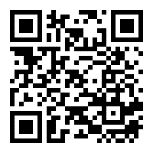 主辦部門 / Organiser:教大文化與創意藝術學系
Department of Cultural and Creative Arts of EdUHK查詢 / Enquiries: 鍾小姐Miss Zhong電郵 / Email: szhong@eduhk.hk電話 / Tel: 2948 6883歡迎視藝科及對STEAM有興趣的老師參與；教材書數量有限，先到先得，送完即止。Visual Arts teachers and teachers who are interested in STEAM are welcome to join. Limited copies of teaching materials are available on a first come first served basis.      